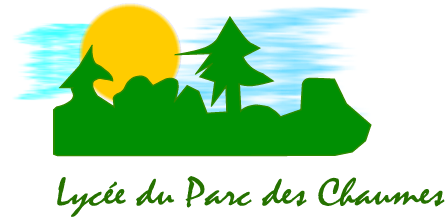 LIVRET d’accompagnement personnalisé
Classe de 2nde GTNom : ……………………………………Prénom : ………………………………..
Classe : …………………………………Utilisation du LIVRET d’accompagnement personnaliséLes étapes de l’accompagnement en seconde générale et technologiqueQuelle est la finalité du livret d’accompagnement personnalisé ?Le livret est un dispositif d’accompagnement mis en place dans un double but de formation et d’orientation. Il vise à vous proposer de :repérer vos difficultés scolaires et vos atouts ;dégager des moyens pertinents pour répondre à vos difficultés et pour mettre en valeur vos atouts;trouver un soutien auprès d’adultes référents (professeurs, conseiller d’orientation, professeur documentaliste, CPE, infirmière, etc.) pour vous aider dans vos démarches ; construire un projet personnel d’orientation.Sur quels principes repose ce dispositif ?Tout d’abord sur l’idée que la seconde est un moment-clef de votre scolarité : méthodes à améliorer, à revoir, à découvrir : la seconde est une année où tout est encore possible.Sur le fait que vous n’êtes pas seuls pour faire vos choix d’orientation et de scolarisation futurs : c’est cette année qu’il faut se poser ensemble les bonnes questions pour construire sereinement votre avenir.Sur le fait que vous devez maîtriser des compétences, c’est-à-dire un savoir et aussi un savoir-faire qui vous servira dans toutes les disciplines (ex : savoir argumenter vous servira en mathématiques, en histoire, en français, en langues…et lors de votre premier entretien lorsque vous chercherez un travail !)Sur la conviction que pour réussir ( à l’école et ailleurs), vous devez prendre du recul sur ce que l’on vous demande : c’est en cernant les compétences que vous devez maîtriser et en vous fixant des objectifs que vous progresserez.1. Présentation personnelle1. Mon état civil :Nom : 	Prénom :	Date de naissance :	Lieu de naissance :	Nationalité :	Adresse :	Code postal :		Ville :	2. Mon cursus scolaire :3. Mes perspectives de scolarité :4. Mes motivations extra-scolaires :5. Mes expériences professionnelles :J’ai déjà effectué au moins un stage en 3e 	oui 		non Si oui, complétez le tableau ci-dessous.7. Mon orientation :J’ai choisi cette orientation 	oui 		non Si non, précisez ce que vous envisagiez pour cette année : ………………………………………………………………………………………………………………………………….J’envisage l’orientation suivante : Pour l’année prochaine	Pour le baccalauréat	Pour le futur	2. L’entrée au lycée1. Ton arrivée en secondeTon ressenti :Essaie de dire ce que le fait d’être en seconde évoque pour toi, en classant ce que tu ressens en deux catégories (ce qui est positif et ce qui est négatif) :2. Ton sentiment dominant en ce début d’année-Observe la liste ci-dessous et entoure les cinq sentiments que tu éprouves le plus :Stress	Contrariété	Ennui	Enthousiasme 	Réussite	Injustice	Insatisfaction	Isolement	Chance	MotivationAgitation	Révolte	Fatigue	Optimisme	ÉpanouissementNervosité	Hostilité	Gaieté	Plaisir 	DécontractionMaturité	Timidité	Agacement	Désespoir	SatisfactionResponsabilité	Pessimisme	Tromperie	Nostalgie	DécouragementJustifie tes choix-Place les disciplines que tu connais dans le tableau suivant :À quelle(s) cause(s) principale(s) attribues-tu tes difficultés scolaires ?une lecture hésitanteune expression écrite difficileune compréhension fragilel’absence de travail à la maisonune réflexion peu approfondiedes difficultés pour travailler à la maisonun problème de lenteurun manque de confiance en soides difficultés d’apprentissageune mauvaise ambiance de travail dans la classedes difficultés de mémorisationAUTRES : --------------------------------------------------------------------------------------------------Fiche de suivi élèveAnnée 2010 – 2011Nom : 	 Prénom : 	Classe :	 Date de naissance : 	Nom du professeur référent : 	 Matière : 	Compétences (1) A : acquis / CA : en cours d’acquisition / NA : non acquis  (2) Cases rayées : professeur / neutres : élèveSe positionner (début trimestre 1)(à compléter par l’élève)A partir du tableau des matières (page 3 du livret), rapporte et explique en des phrases complètes les raisons pour lesquelles tu penses réussir ou non dans telle ou telle matière.Matière : explicationPour les matières où tu te sens en difficulté, précise les solutions que tu comptes mettre en place pour t’améliorer et pour progresser tout au long de l’année : Les demandes d’aide Trimestre 2(à compléter par l’élève)A partir de la fiche « se positionner » remplie au début du trimestre 1, explique quels sont les améliorations ou non que tu as pu observer au cours du premier trimestre, et les raisons à cela.Matière : explication1. J’ai envie de réussir :J’écris deux activités scolaires que j’aimerais mieux réussir (activité précise dans une matière) :2. Mes notes :a) je cite les matières où je pense pouvoir progresser au cours du deuxième trimestre :b) je note les moyennes que j’espère obtenir pour ces matières :Autres : j'indique toute autre remarque qui n’est pas présente dans le questionnaire et qui vous permet de mieux me comprendre.Observations générales :Les demandes d’aide Trimestre 3(à compléter par l’élève)A partir de la fiche « les demandes d’aide » remplie au début du trimestre 2, explique quels sont les améliorations ou non que tu as pu observer au cours du premier trimestre, et les raisons à cela.Matière : explication1. J’ai envie de réussir :J’écris deux activités scolaires que j’aimerais mieux réussir (activité précise dans une matière) :2. Mes notes :a) je cite les matières où je pense pouvoir progresser :b) je note les moyennes que j’espère obtenir pour ces matières :Autres : j'indique toute autre remarque qui n’est pas présente dans le questionnaire et qui vous permet de mieux me comprendre.Observations générales :ÉMARGEMENTSPREMIER BILANConseils éventuels du professeur principal et du conseil de classe :DEUXIEME BILANConseils éventuels du professeur principal et du conseil de classe  :TROISIÈME BILANConseils éventuels du professeur principal et du conseil de classe  :Année scolaireEtablissementClasse fréquentéeAnnée 2010/2011Lycée Les Chaumes d’Avallon2ndeAnnée 2009/2010Année 2008/2009DateEntrepriseAdresseNature de la formationActivités réaliséesCe qui est positif :Ce qui est négatif :--------Matières où tu réussisMatières où tu es irrégulier(e)Matières où tu te sens en difficultéCompétencesTrimestre 1Trimestre 1Trimestre 1Trimestre 2Trimestre 2Trimestre 2Trimestre 2Trimestre 3Trimestre 3Trimestre 3Trimestre 3Trimestre 3Trimestre 3Trimestre 3Trimestre 3CompétencesACANAACANANAAAACACACACANAS’EVALUERSe connaîtreSe connaîtreSe projeter / s’améliorerSe projeter / s’améliorerSe positionner / bilan personnelSe positionner / bilan personnelTRAVAILLERChez soi / pour soi (en autonomie)Chez soi / pour soi (en autonomie)En accompagnement personnaliséEn accompagnement personnaliséEn équipeEn équipeLIREComprendre une consigne, un énoncéComprendre une consigne, un énoncéComprendre des textes, en dégager l’essentielComprendre des textes, en dégager l’essentielLire à haute voix, de façon expressiveLire à haute voix, de façon expressiveECRIREEcrire lisiblement, spontanément, pour soi (prise de notes) / pour autruiEcrire lisiblement, spontanément, pour soi (prise de notes) / pour autruiRépondre à une questionRépondre à une questionEcrire sans erreurEcrire sans erreurARGUMENTER - RAISONNERConstruire un raisonnement (hypothèse, développement, conclusion)Construire un raisonnement (hypothèse, développement, conclusion)Réagir à des propositions,des situationsRéagir à des propositions,des situationsRespecter les règles de communicationRespecter les règles de communicationS’INFORMERRechercher l’informationRechercher l’informationContrôler l’informationContrôler l’informationCritiquer l’informationCritiquer l’informationOrganiser/exploiter l’informationOrganiser/exploiter l’informationRENDRE COMPTES’exprimer à l’oral/ adapter son langageS’exprimer à l’oral/ adapter son langagePrésenterPrésenterStructurerStructurerPRENDRE DES INITIATIVESManifester curiosité et motivationManifester curiosité et motivationFaire appel à une personne ressourceFaire appel à une personne ressourceConnaître les systèmes de formationConnaître les systèmes de formationChoisir un parcours de formationChoisir un parcours de formationSignature de l’élèveSignature des parentsNom et signaturedu professeur référent Signature du professeur principalSignature de l’élèveSignature des parentsNom et signaturedu professeur référent Signature du professeur principalSignature de l’élèveSignature des parentsNom et signaturedu professeur référent Signature du professeur principal